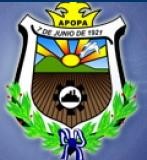 PLAN CONTINGENCIAL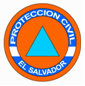 “VERANO APOPA 2023”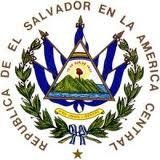 PLAN C O NT IN G E N C IA L  “ VERANO APOPA 2023”1.-	SITUACION.a.-	GENERAL.Durante los días comprendidos entre el día Domingo 2 al Domingo 9 de Abril, del año en curso, se desarrollará el periodo vacacional de “Semana Santa” evento que por su trascendencia, incrementa vulnerabilidad de la población debido a la afluencia de personas que se movilizan a vacacionar en los diferentes lugares de recreo a nivel nacional playas, montañas, balnearios entre otros, como también asisten a actividades religiosas y de esparcimiento en el Municipio de Apopa, exponiéndose a distintos tipos de accidentes tales como insolaciones, deshidrataciones, accidentes, etc. Dichas actividades originan mayor circulación de vehículos en las principales calles y avenidas, la cual aumenta las hipótesis de riesgo, y el COE debe estar en condiciones de dar respuesta de inmediato a los eventos.  Ver anexo “A” Hipótesis de Riesgo.b.-	PARTICULAR.La Comisión Municipal de Protección Civil a través del COE y las instituciones que integran, coordinará el PLAN CONTINGENCIAL “VERANO APOPA 2023” implementando un dispositivo en el municipio de prevención, protección, asistencia Pre-Hospitalaria; búsqueda, salvamento y rescate a la población; que por motivo de la temporada, visite o permanezca en el Municipio a partir de las 06:00 horas del día Domingo 2 de abril, hasta las 24:00 horas del día domingo 9 de Abril 2023, que comprende la de Semana Santa. Ver anexo “B” Recomendaciones a la población.2.-	MISIONES.La comisión Municipal de Protección Civil, Prevención  y Mitigación de desastres a través del centro de operaciones  de emergencia ejecutará el PLAN VERANO APOPA  2023, a partir de las 06:00 horas del día Domingo 2 de abril hasta las 24:00 horas del día domingo 9 de Abril 2023, para implementar un dispositivo de prevención, protección, asistencia pre- hospitalaria; Búsqueda, Salvamento y Rescate a la población que visite centros recreativos o asista a las diferentes actividades religiosas con el objetivo de responder oportunamente y eficiente antecualquier  evento  que  se  presente  y  ponga  en  peligro  la  integridad  física  de  las  personas, coordinando esfuerzos y optimizando recursos. Ver anexo “B” Recomendaciones a la población.3.-	EJECUCION.a.-	Concepto de Ejecución.La Comisión Municipal de Protección Civil a través de las instituciones que la integran, coordinará la ejecución del presente plan desde A partir de las 06:00 horas del día Domingo 2 de abril, hasta las 24:00 horas del día domingo 9 de Abril 2023, Implementando un dispositivo  de  prevención,  protección,  asistencia  pre-  hospitalaria,  búsqueda,  salvamento  y rescate a la población que asista a distintos lugares de recreación, playas, montañas etc. Utilizando procedimientos Tácticos-Operativos establecido en planes particulares de cada institución, cada plan particular, deberán hacerlo llegar con 5 días de anticipación al COE. Ver anexo “C” Despliegue de Cuerpos de SocorroALCALDIA MUNICIPAL.La alcaldía municipal de Apopa, Apoyará con combustible, Agua y otros recursos a las distintas entidades de servicio que conforman la CMPC, durante la ejecución del presente “PLAN VERANO APOPA 2023”.POLICIA NACIONAL CIVIL.Proporcionará  seguridad  en  las  carreteras  y  actividades  religiosas, durante la ejecución del presente “PLAN VERANO APOPA 2023” además patrullajes preventivos, puntos de control de tráfico de acuerdo a sus planes particulares, a partir de las 06:00 horas del día Domingo 2 de abril hasta las 24: horas del día 9 de Abril 2023.FUERZA DE TAREAS CRONOS.Proporcionará o efectuará patrullajes disuasivos y preventivos en las carreteras, actividades religiosas, centros recreativos; así como también realizará servicios de rescate, evacuación y traslado de personas afectadas, durante la ejecución del presente “PLAN VERANO APOPA 2023, de acuerdo a sus planes particulares A partir de las 06:00 horas del día Domingo 2 de abril hasta las 24: horas del día 9 de Abril 2023.CENTRO DE EMERGENCIA (CAE).Proporcionará los servicios médicos de emergencia por medio del personal asignado A partir de las 06:00 horas del día Domingo 2 de abril, hasta las 24: horas del día Domingo 9 de abril 2023, en el Municipio de Apopa en apoyo al PLAN VERANO APOPA 2023.CRUZ ROJA.Proporcionará por medio de su cuerpo de voluntarios servicios de salvamento,  búsqueda  y  rescate,  así  como  servicios  de  atención  de  urgencia  médicas, evacuación de victimas desde la zona de concentración, carreteras, actividades religiosas, áreas recreativas etc. hacia los centros de evacuación u hospitales, Instalando cuerpo de socorro en el redondel de RANZA, A partir de las 07:00 horas del día jueves 6 de abril,  hasta las 18 horas del día Domingo 9 de abril 2023, en el Municipio de Apopa en apoyo al PLAN VERANO APOPA 2023.COMANDOS DE SALVAMENTOS (APOPA).Proporcionará por medio de su cuerpo de voluntarios servicios de salvamento,  búsqueda  y  rescate,  así  como  servicios  de  atención  de  urgencia  médicas, evacuación de victimas desde la zona de concentración, carreteras, actividades religiosas, áreas recreativas etc. Hacia los centros de evacuación u hospitales, Instalando cuerpos de socorro en redondel Integración. A partir de las 07:00 horas del día miércoles 5 de abril, hasta las 18 horas del día 9 de Abril 2023, en el Municipio de Apopa en apoyo al PLAN VERANO APOPA 2023..COMANDOS DE SALVAMENTOS (POPOTLAN).Proporcionará por medio de su cuerpo de voluntarios servicios de salvamento,  búsqueda  y  rescate,  así  como  servicios  de  atención  de  urgencia  médicas, evacuación de victimas desde la zona de concentración, carreteras, actividades religiosas, áreas recreativas etc. Hacia los centros de evacuación u hospitales. Instalando cuerpos de socorro en gasolinera PUMA Km 12. A partir de las 07:00 horas del día jueves 6 de abril, hasta las 18 horas del día domingo 9 de Abril 2023, en el Municipio de Apopa en apoyo al PLAN VERANO APOPA 2023.CRUZ VERDE APOPA.Proporcionará por medio de su cuerpo de voluntarios servicios de salvamento,  búsqueda  y  rescate,  así  como  servicios  de  atención  de  urgencia  médicas, evacuación de victimas desde la zona de concentración, carreteras, actividades religiosas, áreas recreativas etc. Hacia los centros de evacuación u hospitales. Instalando cuerpos de socorro en Gasolinera PUMA San Nicolas Km. 13 1/2  CTN, A partir de las 07:00 horas del día jueves 6 de abril, hasta las 18 horas del día 9 de Abril 2023, en el Municipio de Apopa en apoyo al PLAN VERANO APOPA 2023.b.-	DETALLE DE COORDINACIONLa primera Institución que se haga presente al incidente,  asumirá la coordinación del procedimiento instalado a un puesto de comando en el terreno, con el propósito de tomar las decisiones acertadamente en un evento de gran magnitud.Cada entidad actuará según los procedimientos que se  utilizarán para situaciones  normales,  sin  embargo,  cuando  se  trate  de  una   contingencia  donde  estén involucradas muchas víctimas, deberá utilizarse imperativamente el procedimiento de atención y clasificación de víctimas en masa, para lo cual se requiere seguir las siguientes instrucciones.La primera institución que se  haga presente al incidente,  asumirá la coordinación del procedimiento instalando un Puesto de Comando en el terreno, con el propósito de tomar las decisiones acertadamente.Se implementará el Sistema de Comando de Incidentes (SCI), por medio del cual se pretende brindar atención inmediata a gran cantidad de víctimas.4.-	ADMINISTRACIÓN Y LOGÍSTICA.a.-	ADMINISTRACIÓN.PERSONAL PARTICIPANTE EN APOYO AL PLAN VERANO APOPA 2023.b.-	LOGISTICA.RECURSOS A UTILIZAR.DETALLESLOS DESAYUNOS Y ALMUERZOS SE ENTREGARAN A CUATRO CUERPOS DE SOCORRO 10 A CADA UNO DURANTE CUATRO DIAS 6, 7, 8, Y 9 DE ABRIL 2023.5.-	COMANDO Y COMUNICASION.a.-	COMANDOEl comando principal estará ubicado en la biblioteca municipal, donde funciona el centro de operaciones de emergencia municipal (COEM) así mismo funcionará móvil a orden.b.-	COMUNICACIONES.Se utilizará la red telefónica comercial y radios de comunicaciones interna de cada institución, a fin de ejercer el comando y control.AUTORIZADOANEXO DE PLAN VERANO APOPA 2023A .-	HIPOTESIS DE RIESGOSB.-	RECOMENDACIONES A LA POBLACIONC.-	MAPA DE UBICACIÓN DE CUERPOS DE SOCORROF.  	Dra. Jennifer Esmeralda Juárez García Alcaldesa y Presidenta de CMPC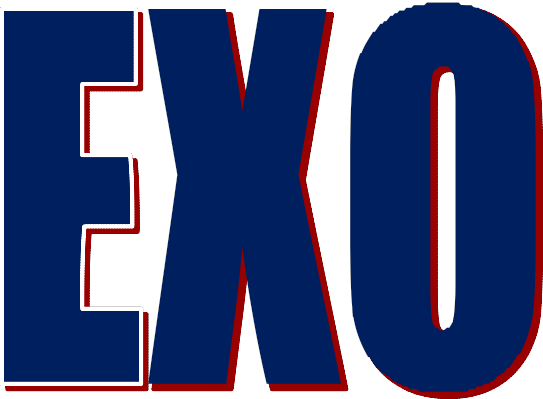 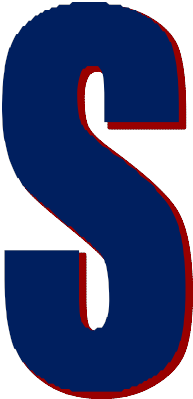 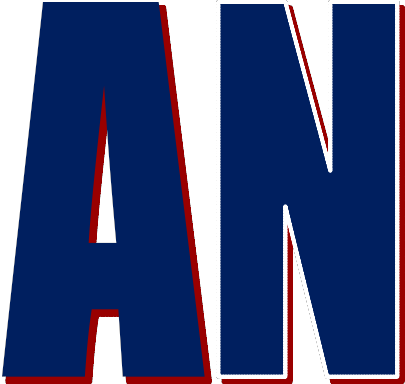  A n ex o “ A”  HIPOTESIS DE RIESGOS.1.-        TRAUMATISMOS: Coeficiente medio con tendencia a elevarse, debido al movimiento poblacional y la circulación vehicular dentro del municipio.2.-        ACCIDENTES DE TRANSITO: Coeficiente medio con tendencia a elevarse, debido a la cantidad de vehículos que circulan en las principales calles del municipio entre ellas Carretera Troncal del norte, Carretera Quezaltepeque y carretera de oro; estos accidentes están íntimamente ligados a la ocurrencia de traumatismos.3.-        ENFERMEDADES   GASTROINTESTINALES:   Coeficiente   medio   con   tendencia   a elevarse, debido al consumo de alimentos y poco control sanitario en su elaboración y manipulación; asimismo, el poco cuidado de las personas al consumirlos.4.-        INCENDIOS Y POBLACION QUEMADA: Coeficiente medio con tendencia a elevarse principalmente de tipo forestal, propios de la época de verano y falta de precaución de personas adultas o niños, por no atender recomendaciones al encender fogatas o quemar basura; así como también, incendios estructurales y vehiculares por falta de precaución o accidentales.5.-       DELINCUENCIA: Coeficiente  medio  con  tendencia  a  elevarse,  debido  a  las concentraciones de población en los centros de recreo y esparcimiento del municipio y que dejan sus viviendas sin el cuido respectivo a pesar de que Apopa ha sido declarado libre de violencia.6.-        PROBLEMAS  PARA  BRINDAR  ASISTENCIA:  Coeficiente  medio  con  tendencia  a elevarse en el caso de centros de recreo, actividades religiosas y fiestas bailables, debido a la dificultad  que  presenta  atender  personas  afectadas  o  lesionadas  entre  una  multitud  y  la necesidad de asegurar el servicio, sin provocar alteraciones entre la misma; asimismo, evitar recargar admisiones en centros hospitalarios, por el número elevado de casos de pronóstico favorable.7.-        INSOLACION: Por exposición prolongada al sol de cantidades de personas en participan en eventos religiosos en nuestro municipio.ElaboróCMPCANEXO “B” RECOMENDACIONES A LA POBLACION.1.-	ANTES DE SALIR DE SU VIVIENDA:Asegurar	que	sistemas	y	aparatos	eléctricos,	queden	debidamente desconectados para evitar posibles incendios.Asegurar que la válvula del cilindro de gas, quede cerrada.Asegurar a niños con personas de su entera confianza, si no los lleva consigo.Asegure  puertas  y  ventanas,  para  evitar  cualquier  saqueo  e  informar  a  sus vecinos que su vivienda quedará sola.Revise sistema de frenos; luces y motor de su vehículo; sin olvidar documentos; llanta de repuesto; mica; herramientas y linterna.2.-	DURANTE EL RECORRIDO EN CARRETERA:No sobrecargue el vehículo esto pone en peligro la vida de su familiaSi  escucha  la  sirena  de  una  Unidad  de  Emergencias,  brindarle  el  paso  de inmediato; recuerde que se trata de salvar una vida.No detenga su vehículo si observa que le hacen señales de alto y son personas extrañas; salvo una institución de servicio reconocida.Si durante la marcha observa un accidente o incidente, llame al 911 o 918 para reportar al Sistema de Emergencias o Protección Civil.No transporte recipientes con combustible en el interior del vehículo,  despiden vapores flamables y seguidos de chispa, pueden ocasionar incendios.No vaya a conducir cuando haya ingerido bebidas alcohólicas.3.-	DURANTE LA ESTANCIA EN PLAYAS, RIOS, LAGOS, ETC.En  playa  no  trate  de  demostrar  habilidades  de  nadador,  porque  puede  ser arrastrado por una corriente o una ola.Después de ingerir alimentos espere dos horas antes de nadar.No deje solos a los niños a la orilla de playa; pueden ser  arrastrados  por la corriente o una ola.No vaya a nadar en lugares que no conoce; ya sea en mar, ríos, etc.No vaya a nadar de noche, menos si ha tomado bebidas alcohólicas.No vaya a sobrecargar una lancha, por que corre el riesgo de volcarlaSiempre lleve consigo un botiquín de Primeros Auxilios.Ubique las posiciones de los Puestos de Guardavidas más cercanos.Siempre atienda las indicaciones y sugerencias de socorristas.4.-	PARA PROTEGER LA SALUD:Deposite la basura en recipientes destinados para eso.Utilice siempre servicios sanitarios ubicados en Centros de Votación.Asegure agua potable por lo menos para los niños y ancianos.Consuma alimentos que se encuentren bien protegidos del ambiente.5.-	EN EL CAMPO O MONTAÑA.Si enciende fogata, procure apagarla completamente al retirarse.No corte árboles para leña; busque ramas secas caídas.En el botiquín lleve loción para picaduras y repelente contra insectos.ElaboróCMPCINSTITUCIONN° DE EFECTIVO POR INSTITUCIONALCALDIA MUNICIPAL30FUERZA ARMADA E.S.50POLICIA NACIONAL CIVIL220CRUZ ROJA25COMANDOS APOPA35COMANDOS POPOTLAN10CRUZ VERDE APOPA12CAE6PROTECCION CIVIL MUNICIPAL15TOTAL203INSTITUCIONESCOMBUSTIBLEALIMENTACIONALIMENTACIONDESAYALMUMOTO PROTECCION CIVIL-0-00AMBULANCIA CRUZ ROJA$75.004040AMBULANCIA COMANDOS APOPA$75.004040AMBULANCIA COMANDOS POPOTLAN$75.004040AMBULANCIA CRUZ VERDE APOPA$75.004040TOTAL$300.00160160CANT.VALOR UNITTOTAL160DESAYUNOS$2.00$320.00160ALMUERZOS$3.50$560.0020 PAQ. 24 UNITAGUA BOTELLA$7.00$140.0050AGUA BOLSON$1.00$50.00-0-COMBUSTIBLE$75.00 C/U$300.00TOTALTOTALTOTAL$1370.00GASTOS GENERALESGASTOS GENERALESALIMENTACION$880.00AGUA$190.00COMBUSTIBLE$300.00TOTAL$1370.00NOMBREINSTITUCIONTELEFONODRA.JENNIFER ESMERALDA JUAREZALCALDESA MUNICIPAL DE APOPA7150-5144LIC. FRANCISCO LUNACONCEJAL7692-0781STEPHANIE MARQUEZCONCEJAL6156-9761ZENAYDA YANETH ALASPROTECCION CIVIL6102-8305OMAR IVAN PERAZAASISTENTE PROTECCION CIVIL7022-1313INSPECTOR MARTIN MARROQUINPNC APOPA EL ÁNGEL7070-5468DRA.BRENDA SOLORZANODIRECTOR CLINICA MUNICIPAL7309-6167DRA.KARLA SEGURADIRECTOR DE UCSF   POPOTLAN7602-5995DRA.GERARDO AGUILARDIRECTOR DE UCSF APOPA7925-9594DRA. MIRNA ALFARODIRECTORA DE UCSF CHINTUC7851-5916DRA. AURA DE RIVASCAE APOPA7837-5605MICHELLE COTOCRUZ ROJA APOPA6185-0760DAVIS ALASCRUZ VERDE APOPA7003-5793CESAR SANTOSCOMANDOS DE SALVAMENTO APOPA7995-9947SANDRA MARTINEZCOMANDOS POPOTLAN7898-4483LICDA. PATRICIA DE COTOMINED7677-1993